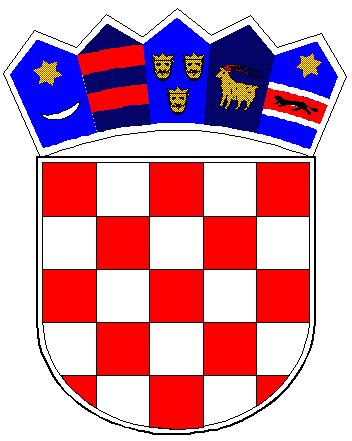 REPUBLIKA HRVATSKAKRAPINSKO-ZAGORSKA ŽUPANIJA  GRAD PREGRADA  GRADSKO VIJEĆEKlasa: 363-01/19-09/08Urbroj: 2214/01-01-19-2 Pregrada, 13. prosinca 2019.                                               Na temelju odredbe članka 72. Zakona o komunalnom gospodarstvu („Narodne novine“ broj 68/18, 110/18)   i članka 32. Statuta Grada Pregrade (Službeni glasnik Krapinsko-zagorske županije br. 06/13,17/13,7/18, 16/18-pročišćeni tekst) Gradsko vijeće Grada Pregrade na svojoj 22. sjednici održanoj 13.12.2019. godine donosi:      	              PROGRAModržavanja komunalne infrastruktureza 2020. godinu1. UVODNE ODREDBEOvim se Programom održavanja komunalne infrastrukture za 2020. godinu, u skladu s predvidljivim sredstvima i izvorima financiranja određuju poslovi i radovi na održavanju objekata i uređaja komunalne infrastrukture, koji se podrazumijevaju pod obavljanjem komunalne djelatnosti održavanje čistoće u dijelu koji se odnosi na čišćenje javnih površina, održavanje nerazvrstanih cesta, održavanje groblja, održavanje javne rasvjete uključujući podmirenje troškova električne energije te zimsko čišćenje nerazvrstanih cesta.2. SREDSTVA ZA OSTVARENJE PROGRAMASredstva za ostvarenje Programa održavanja komunalne infrastrukture u 2020. godini, planirana su u iznosu od 2.304.000,00 kuna, a osigurat će se iz slijedećih izvora:3. ODRŽAVANJE KOMUNALNE INFRASTRUKTURENa temelju predvidivih sredstava za ostvarivanje Programa održavanja komunalne infrastrukture, u nastavku se određuju poslovi i radovi na održavanju objekata i uređenja komunalne infrastrukture u 2020. godini, po vrsti komunalne djelatnosti i s procjenom pojedinih troškova, kako slijedi:Ovaj Program objavljuje se u »Službenom glasniku Krapinsko-zagorske županije«, a primjenjuje se tijekom 2020. proračunske godine.PREDSJEDNICA GRADSKOG VIJEĆA       Tajana Broz                                                                                  R.br.OpisIznos1.Šumski doprinos11.000,00 kn2.Opći prihodi i primici proračuna1.627.600,00 kn3.pomoći600.000,00 kn4.Komunalna naknada915.400,00 kn5.UKUPNO3.154.000,00 knR.br.OpisIznos1.Održavanje čistoće na asfaltnim cestama i pločnicima449.950,00 kn2.Održavanje javnih površina na kojima nije dopušten promet motornim vozilima2.000,00 kn3.Javna rasvjeta430.000,00 kn3.1.Održavanje javne rasvjete80.000,00 kn3.2.Električna energija za javnu rasvjetu350.000,00 kn3.Održavanje javnih zelenih površina150.000 kn4.Održavanje građevina i uređaja javne namjene68.750,00 kn5.Održavanje nerazvrstanih cesta1.203.300,00 kn6.Sanacija šteta od elementarnih nepogoda850.000,00 kn7.UKUPNO3.154.000,00 kn